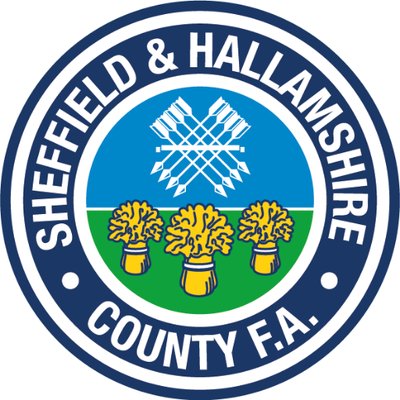 Sheffield and Hallamshire County Football AssociationInclusion GroupInformation and Recruitment Pack Equality Champions This is an exciting opportunity to become a member of the Sheffield and Hallamshire Inclusion Group playing a crucial role transforming the football landscape in South Yorkshire.  The Sheffield and Hallamshire County FA (SHCFA) is a Company Limited by guarantee and a registered charity. We exist to lead football locally. Making football easy to access and creating a safe and enjoyable experience FOR ALL.We do this by promoting all formats of football, understanding the needs of players, referees, coaches and volunteers. Working in partnership and influencing football providers. The services we provide are;   Enabling new opportunities to playSupporting clubs and leaguesDeveloping coaches, referees and volunteers Improving pitches and facilities Making the game inclusive, safe and enjoyableRegulating the gameSHCFA aspires to use football to improve the health and well-being of as many of the 1.6 million people who live in the county as possible. Our vision is “changing lives through football” and our mission is “leading local football and providing exceptional services”. We want everyone to play and be involved in football in a safe and positive environment. The County supports 52,000 affiliated players playing in 2,600 teams. By 2021 we will deliver a 10% growth in affiliated players.   We have set ambitious targets to increase the male, female and diversity of coaches and referees over the next three years. When we can, because we are currently registering all our existing players we will set targets to increase the diversity of players. We have committed to achieving 60% of the Sport England Governance Standard and to achieving the Equality Standard. What are the expectations of Inclusion Group members?Act as an advocate for SHCFA, promoting a culture of respect for inclusion and championing anti-discrimination across football. Act as a critical friend and offer independent advice and guidance generally on all matters of equality and specifically in one or more of the following protected characteristics: age; race; gender; disability; mental health; faith; sexual orientation and gender.  Foster good relationships with the local community, so that football can be used to create positive sporting opportunities and increase participation for all.Behaviours Respect other members point of viewUse sensitive language  Be non-judgmental  Offer support to other IG members and County FA staffSHCFA will: Acknowledge, consider and act on the recommendations made by the IG Offer support and help to IG members to ensure they can do their work Reimburse IG members with expenses of 35p per mile from their home to the place of the IG meetings and back Utilise the SHCFA website and social media to highlight good practice from the IG Remove a member from the group if 75% of the meetings are not attended without a valid reason There will approximately four meetings per year If you are interested in getting involved in the Inclusion Group please complete the following questions.  To have an informal chat about this opportunity please contact Sarah Wood on 07841 466 057.Sarah WoodFootball Development ManagerInlcusion Group Application FormReferences Please give the details of two people who will act as a reference for you: Name: Relationship to you: Telephone Number: Email Address: Name: Relationship to you: Telephone Number: Email Address: The Information on the form is correct to the best of my knowledge Signed: 		Date: Thank you for taking an interest in the Sheffield and Hallamshire County FA Inclusion Group.   Please send the completed form to Sarah Wood at Sheffield and Hallamshire County FA on Sarah.Wood@SheffieldFA.comAs this role may involve direct access to young persons under the age of eighteen, within the context of the job or any subsequently related activities or responsibilities, the successful candidate may undergo a thorough screening process, which will include a Criminal Records Check to ensure their suitability for the role. All successful candidates will be required to undertake safeguarding training appropriate to the role and will have to adhere to the CFA’s Volunteer Code of Conduct. Name:Address:Date of Birth:Telephone Number:Email Address:If any, what is your role within football?If any, what is your role within football?Experience and skillsPlease provide details of any experience and skills which highlight your suitability to be part of this groupExperience and skillsPlease provide details of any experience and skills which highlight your suitability to be part of this groupBenefits for youPlease explain what you’d like to gain from been involved in the groupBenefits for youPlease explain what you’d like to gain from been involved in the group